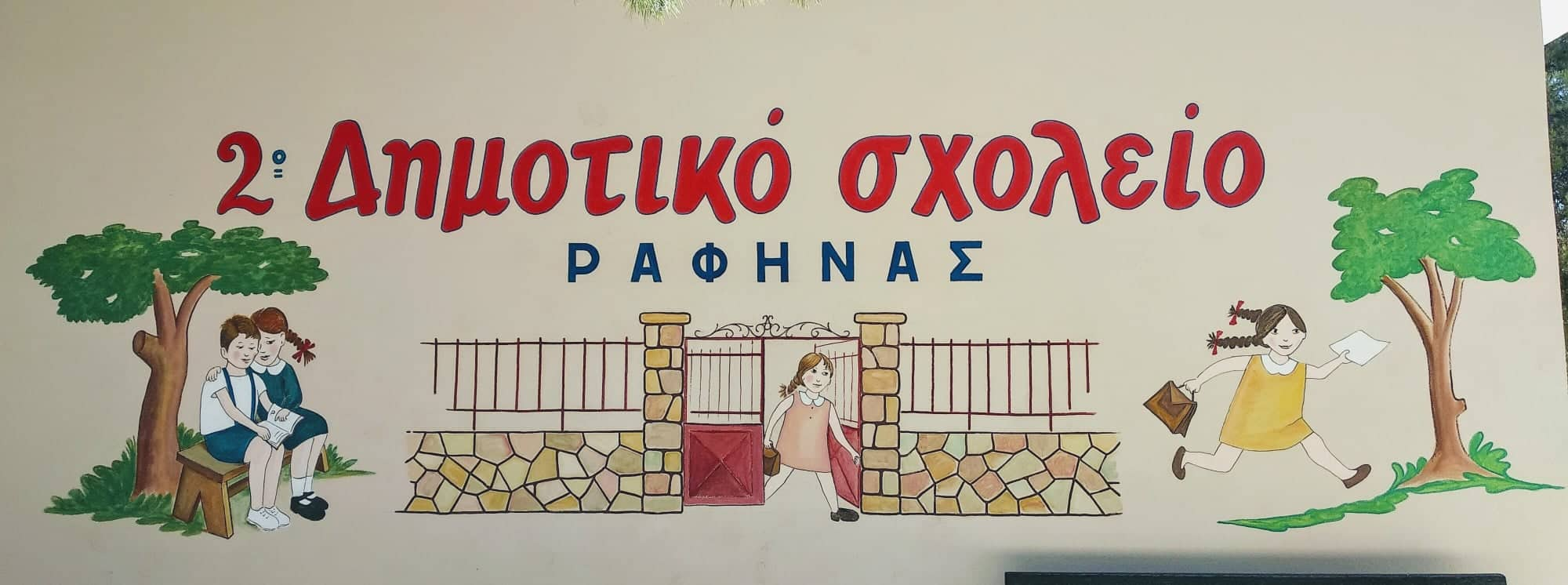 Εσωτερικός κανονισμός λειτουργίας της σχολικής μονάδας ΣΧΟΛΙΚΟ ΕΤΟΣ 2020-21ΕΠΙΚΑΙΡΟΠΟΙΗΣΗ ΓΙΑ ΣΧΟΛΙΚΟ ΕΤΟΣ 2021-22ΤΑΥΤΟΤΗΤΑ ΣΧΟΛΕΙΟΥ2ο ΔΗΜΟΤΙΚΟ ΣΧΟΛΕΙΟ ΡΑΦΗΝΑΣΔΙΕΥΘ/ΝΣΗ ΠΡΩΤΟ/ΜΙΑΣ ΕΚΠ. ΑΝ. ΑΤΤΙΚΗΣΚωδικός σχολείου :9050609ΔΙΕΥΘ: ΛΕΩΦΟΡΟΣ ΜΑΡΑΘΩΝΟΣ 103ΤΗΛ. ΕΠΙΚΟΙΝ: 2294076222Ιστοσελίδα: http://2dim-rafin.att.sch.gr/wordpress/Email:  mail@2dim-rafin.att.sch.grΑγαπητοί γονείς και μαθητές, με τη νέα σχολική χρονιά και με βάση την υπουργική απόφαση 13423/ΓΔ4/Φ.Ε.Κ.491/Β/9-2-21 άρθρο 35, του Ν.4692/2020 περί εσωτερικού κανονισμού λειτουργίας σχολικών μονάδων  καθώς και σύμφωνα με τους ισχύοντες υγειονομικούς κανονισμούς , θα υπάρξουν αλλαγές σχετικές με λειτουργικά θέματα του σχολείου τις οποίες καλούμαστε να κατανοήσουμε και να εφαρμόσουμε.Παρακάτω σας ενημερώνουμε για τον Εσωτερικό Κανονισμό του Σχολείου μας, ένα ξεκάθαρο και οριοθετημένο πλαίσιο, που δημιουργεί ασφάλεια σε παιδιά και γονείς,  προλαμβάνει προβλήματα και διαμορφώνει την απαραίτητη συνθήκη για να λειτουργήσει το σχολείο ομαλά και αποδοτικά. Η προσαρμογή όλων μας μέσα σε αυτό το πλαίσιο,  κρίνεται αναγκαία για τη διατήρηση μιας ασφαλούς καθημερινότητας.Σε αυτή την προσπάθεια , κρίνεται απαραίτητη και η  δική σας συνεργασία , έτσι ώστε να συμβάλλουμε  όλοι μαζί στην υλοποίηση του κοινού μας στόχου. Ειδικότερα και από το σχολικό έτος 2021 -2022 έχει ληφθεί μέριμνα για αποφυγή του συνωστισμού και περιορισμός των επαφών μεταξύ παιδιών, γονέων, προσωπικού κατά την προσέλευση και αποχώρηση από το σχολείο.Ο παρών κανονισμός συντάχθηκε από τον Σύλλογο Διδασκόντων, τον Σύλλογο γονέων και από εκπρόσωπο του Δήμου, ισχύει για το σχολικό έτος 2020-21 και έχει επικαιροποιηθεί για το σχολικό έτος 2021-22. Έχει σκοπό να δημιουργήσει τις προϋποθέσεις ώστε να πραγματοποιηθεί αποτελεσματικότερα η εκπαιδευτική διαδικασία και το σχολείο να λειτουργεί ως μία κοινότητα αγωγής με κοινό στόχο την πρόοδο των μαθητών ,αλλά και την υιοθέτηση σημαντικών αξιών. Σας ευχαριστούμε εκ των προτέρων για την εφαρμογή του κανονισμού και ευελπιστούμε στην πρόθυμη συνεργασία μαθητών γονέων και εκπαιδευτικών του σχολείου προκειμένου να διευκολυνθούν οι κοινές επιδιώξεις όλων μας : η αγωγή, η κατάρτιση, η καλλιέργεια και η ασφάλεια των μαθητών.Η αναπληρώτρια  διευθύντριαΠένταρη ΕυανθίαΠΕΡΙΕΧΟΜΕΝΑΒασικές αρχές και στόχοι του Εσωτερικού Κανονισμού Λειτουργίας Λειτουργία σχολείου             2.1.Υποχρεωτικό πρόγραμμα            2.2 Ολοήμερο πρόγραμμα      3. Κανονισμοί μαθητών3.1 Φοίτηση3.2 Προσέλευση μαθητών3.3 Προσευχή- πρωινή συγκέντρωση3.4 Διάλειμμα3.5 Εφημερίες3.6 Αποχώρηση μαθητών3.7 Πρόωρη αποχώρηση3.8 Φοίτηση στο ολοήμερο3.9 Ασφάλεια μαθητών- μαθητριών3.10 Συμπεριφορά- Αγωγή3.11  Εξωσχολικά αντικείμενα3.12  Ενημέρωση Γονέων4. Σχολείο -Φορείς5.Αλλά θέματα5.1 Προσωπικά δεδομένα5.2 Αντιμετώπιση έκτακτων αναγκών6.Εκδηλώσεις-δραστηριότητες1.Βασικές αρχές και στόχοι του Εσωτερικού Κανονισμού ΛειτουργίαςΟ Κανονισμός, ενισχύει τις αρχές του αλληλοσεβασμού, της διαφορετικότητας, της ισότητας, της συμμετοχής και της αλληλεγγύης, τη βελτίωση της σχολικής ζωής, περιλαμβάνει όρους και κανόνες, κατανομή αρμοδιοτήτων και ευθυνών, δικαιωμάτων και υποχρεώσεων, για όλα τα μέλη της σχολικής κοινότητας, έτσι ώστε να διαμορφώνεται στο σχολείο ένα παιδαγωγικό και διδακτικό κλίμα που διευκολύνει την απρόσκοπτη, μεθοδική και αποτελεσματική λειτουργία του. Ταυτόχρονα οι δυσκολίες και τα προβλήματα που προκύπτουν αντιμετωπίζονται από τα μέλη της σχολικής κοινότητας ως προκλήσεις και ευκαιρίες βελτίωσης, ανάπτυξης και ενδυνάμωσης παιδαγωγικών, διδακτικών και άλλων πρακτικών.Αναφέρεται στις γενικές αρχές δημοκρατικής λειτουργίας του σχολείου, στις ευκαιρίες που δίνει το σχολείο να λαμβάνεται υπόψιν η γνώμη των μελών της εκπαιδευτικής κοινότητας, στο πλαίσιο αρμονικής συνύπαρξης των μελών της εκπαιδευτικής κοινότητας, στην οργάνωση των σχολικών χώρων και εγκαταστάσεων και της υλικοτεχνικής υποδομής του σχολείου, όπως επίσης και στους κανόνες για την ενδεδειγμένη χρήση τους, στους γενικούς κανόνες που διέπουν την οργάνωση της σχολικής ζωής, στην οργάνωση του ολοήμερου προγράμματος, των σχολικών εορτών, της πρωινής συγκέντρωσης των μαθητών/- τριών και εκπαιδευτικών και εν γένει των δραστηριοτήτων που αφορούν στη σχολική ζωή, στον τρόπο ενίσχυσης της τακτικής και αμφίδρομης επικοινωνίας των εκπαιδευτικών με τους γονείς/κηδεμόνες, στους τρόπους διάχυσης της πληροφορίας και της διασφάλισης του δικαιώματος ενημέρωσης των μελών της εκπαιδευτικής κοινότητας σχετικά με τη σχολική ζωή και στην ανάπτυξη συνεργασιών του σχολείου με φορείς της ευρύτερης κοινότητας, την τοπική αυτοδιοίκηση και τον Σύλλογο Γονέων και Κηδεμόνων.Βασικοί στόχοι του Κανονισμού είναι οι μαθητές/μαθήτριες να διαμορφώσουν την προσωπικότητά τους, να διαπαιδαγωγηθούν με τον καλύτερο δυνατό τρόπο και να αποκτήσουν δεξιότητες ,οι οποίες έχουν βασικό και κυρίαρχο ρόλο στη μαθησιακή διαδικασία και ταυτόχρονα αποτελούν δεξιότητες ζωής, όπως η δημιουργικότητα, ο αυτοέλεγχος, η συναίσθηση της ευθύνης, η συνεργασία, η ενσυναίσθηση, ο αμοιβαίος σεβασμός, η αλληλοκατανόηση, η αποδοχή της διαφορετικότητας, ο σεβασμός όλων σε κοινούς συμφωνημένους κανόνες, η περιβαλλοντική συνείδηση, η προστασία της υγείας, καθώς και η εδραίωση της ισότητας, της αλληλεγγύης και της δημοκρατίας.Μέσω των συμφωνημένων αρχών/κατευθύνσεων του Κανονισμού του Σχολείου μας επιδιώκεται:• Να εξασφαλίζεται ένα υποστηρικτικό πλαίσιο για να πραγματοποιείται με επιτυχία το εκπαιδευτικό έργο και η απρόσκοπτη συμμετοχή όλων στην εκπαιδευτική διαδικασία.• Να καλλιεργείται κατάλληλο κλίμα για την ανάπτυξη της προσωπικότητας των μαθητών αλλά και όλων των μελών της σχολικής κοινότητας.• Να διασφαλίζεται η σωματική και ψυχική υγεία όλων των μελών της σχολικής κοινότητας.• Να δημιουργούνται οι συνθήκες αξιοπρεπών και αποδοτικών συνθηκών διδασκαλίας, μάθησης και εργασίας.2. Λειτουργία σχολείουΤο διδακτικό ωράριο, η έναρξη, η λήξη, η διάρκεια μαθημάτων του υποχρεωτικού προγράμματος και του ολοήμερου τμήματος, τα διαλείμματα, ο χρόνος διδασκαλίας κάθε διδακτικού αντικειμένου, οι αργίες, οι σχολικές εορτές καθώς και η έναρξη και λήξη του διδακτικού έτους καθορίζονται από τις κείμενες διατάξεις και αποφάσεις του Υπουργείου Παιδείας . Ανακοινώνονται στους γονείς και τα παιδιά με την έναρξη του διδακτικού έτους και αναρτώνται στην ιστοσελίδα του Σχολείου.Για το σχολικό έτος 2021-2022 το πρόγραμμα του σχολείου μας διαμορφώνεται ως εξής:2.1.Υποχρεωτικό πρόγραμμα• υποδοχή των μαθητών και των μαθητριών στο σχολείο: 08.00- 08:15.• έναρξη 1ης διδακτικής περιόδου: 08:15.• λήξη υποχρεωτικού προγράμματος: 13:15 Αποχώρηση μαθητών και μαθητριών ανά τάξη για την αποφυγή συνωστισμού, λόγω μέτρων προστασίας κατά του Covid- 19.2.2 Ολοήμερο πρόγραμμα(μόνο για τους μαθητές και τις μαθήτριες του σχολείου που συμμετέχουν στο Ολοήμερο)Πρωινή υποδοχή δεν υφίσταται.• έναρξη λειτουργίας των δραστηριοτήτων Ολοήμερου προγράμματος: 13:20• λήξη των δραστηριοτήτων Ολοήμερου προγράμματος: 16:00.Οι γονείς/ κηδεμόνες των μαθητών  που είναι εγγεγραμμένοι στο Ολοήμερο πρόγραμμα δηλώνουν από την αρχή της σχολικής χρονιάς την ακριβή ώρα αναχώρησης από το σχολείο στις 15:00. ή στις 16:00.3. Κανονισμοί μαθητών3.1 ΦοίτησηΗ φοίτηση των μαθητών σύμφωνα με την ισχύουσα νομοθεσία είναι υποχρεωτική.Η απουσία τους από τα μαθήματα δικαιολογείται μόνον όταν συντρέχει σοβαρός λόγος (ασθένεια έκτακτα οικογενειακά γεγονότα και άλλα). Σε περίπτωση που ένας μαθητής απουσιάζει,  πρέπει να ενημερώνεται ο εκπαιδευτικός της τάξης για τον λόγο της απουσίας. Κατά την επάνοδο του μαθητή στο σχολείο, μετά από απουσία ασθένειας δύο ημερών απαιτείται ιατρική βεβαίωση.Σε περίπτωση που ο γονέας χρειαστεί για ειδικό λόγο να πάρει το παιδί του πριν τη λήξη των μαθημάτων, χρειάζεται να ενημερώσει εγκαίρως την ίδια ημέρα τον εκπαιδευτικό της τάξης.Για τη συμμετοχή των μαθητών στο μάθημα της φυσικής αγωγής καθώς και τις αθλητικές δραστηριότητες του σχολείου, απαραίτητο είναι οι μαθητές των Α΄ και Δ΄ τάξεων ,να προσκομίσουν εγκαίρως το ατομικό δελτίο υγείας.Για τη συμμετοχή των μαθητών σε ορισμένες εξωσχολικές αθλητικές δραστηριότητες θα αποστέλλεται το ανάλογο έντυπο προς συμπλήρωση.3.2 Προσέλευση μαθητών Είναι σημαντικό για την ομαλή εκκίνηση του προγράμματος, οι μαθητές να είναι στη ώρα τους στο σχολείο. Όποιος έρχεται με καθυστέρηση, διαταράσσει τους συμμαθητές του, ενώ ο ίδιος έχει δυσκολίες προσαρμογής. Η  ώρα προσέλευσης των παιδιών στο σχολείο είναι από τις 8.00 μέχρι τις 8.15.  Ακολουθεί η προσευχή και 8.20  ξεκινάει το μάθημα. Η πόρτα του σχολείου κλειδώνει και ξανανοίγει για τους μαθητές που έχουν καθυστερήσει στο 1ο διάλειμμα (9.40-10.00).Η είσοδος στο προαύλιο επιτρέπεται μόνο στους μαθητές και το προσωπικό του σχολείου. Οι ενήλικες που συνοδεύουν τα παιδιά τους αφού βεβαιωθούν ότι αυτά εισήλθαν στο προαύλιο παραμένουν έξω από αυτό.Η χρήση μη ιατρικής μάσκας είναι υποχρεωτική για τους μαθητές σε όλες τις τάξεις ,τους εκπαιδευτικούς και το λοιπό προσωπικό στους εξωτερικούς χώρους των σχολικών μονάδων όταν υπάρχει συνωστισμός, όπως ενδεικτικά κατά την προσέλευση και αποχώρηση από τη σχολική μονάδα καθώς και στην περίπτωση συνωστισμού στο κυλικείο.Η είσοδος γονέων και κηδεμόνων και άλλων επισκεπτών στο αύλειο χώρο του σχολείου, θα γίνεται μόνο κατόπιν τηλεφωνικής επικοινωνίας με το σχολείο και πάντα με τη χρήση μάσκας. Στις έκτακτες περιπτώσεις η είσοδος των γονέων, γίνεται αποκλειστικά από την είσοδο του γηπέδου όπου υπάρχει κουδούνι.3.3 Προσευχή- πρωινή συγκέντρωσηΗ πρωινή προσευχή γίνεται στις αίθουσες διδασκαλίας. 3.4 ΔιάλειμμαΚατά τη διάρκεια του διαλείμματος όλοι οι μαθητές βγαίνουν από τις αίθουσες και κατεβαίνουν στο προαύλιο. Κανένας μαθητής και για κανένα λόγο δεν μένει μέσα στην αίθουσα μόνος του. Λόγω υγειονομικών περιορισμών για κάθε τάξη έχει καθοριστεί συγκεκριμένος χώρος προαυλισμού. Για αυτό οι μαθητές θα προαυλίζονται στο χώρο που έχει καθοριστεί για την τάξη τους. Οι μαθητές  για οποιοδήποτε πρόβλημα που πιθανόν αντιμετωπίσουν απευθύνονται στους εφημερεύοντες δασκάλους, που βρίσκονται στο προαύλιο.Σε περίπτωση κακοκαιρίας οι μαθητές παραμένουν στις τάξεις τους με την επιτήρηση του εκπαιδευτικού που είχε μάθημα την προηγούμενη ώρα.3.5 ΕφημερίεςΟι εφημερίες ορίζονται από την υποδιεύθυνση του σχολείου . Οι εφημερεύοντες είναι υπεύθυνοι για την ασφάλεια των παιδιών και διατηρούν την πόρτα εισόδου και εξόδου του σχολείου τους κλειστές, καθ ΄όλη τη διάρκεια λειτουργίας του.3.6 Αποχώρηση μαθητώνΚάθε παιδί αποχωρεί από την πόρτα του σχολείου που βρίσκεται στο γήπεδο. Το παραλαμβάνει αυστηρά ένα από τα άτομα που έχει οριστεί στην Υπεύθυνη Δήλωση και έχει παραδοθεί στον εκπαιδευτικό της τάξης. Αν κάποια μέρα αλλάξει το άτομο που παραλαμβάνει το παιδί, οφείλουν οι γονείς/κηδεμόνες να ειδοποιήσουν έγκαιρα τον εκπαιδευτικό του τμήματος με ένα ενυπόγραφο σημείωμά , που θα του το παραδώσει το ίδιο το παιδί. Σε έκτακτη ανάγκη, μπορούν να επικοινωνήσουν τηλεφωνικά.Το ίδιο ισχύει και για τους μαθητές που αποχωρούν με το λεωφορείο του  Τσόκα. Σε περίπτωση που κάποια μέρα το παιδί πρόκειται να αποχωρήσει με τον κηδεμόνα του και όχι με το λεωφορείο του Τσόκα, οφείλει να ενημερώσει το Σχολείο έγκαιρα. Παράκληση αυτές οι αλλαγές να είναι περιορισμένες κατά τη διάρκεια της χρονιάς. Για την αποχώρηση των μαθητών με το λεωφορείο(Τσόκα)χρησιμοποιείται η έξοδος από την Λ. Μαραθώνος με την επίβλεψη του εφημερεύοντα εκπαιδευτικού.Η ευθύνη για την ασφάλεια των παιδιών μετά το ωράριο λειτουργίας του σχολείου ανήκει αποκλειστικά στους γονείς και κηδεμόνες.Όσοι από αυτούς συνοδεύουν τους μαθητές κατά την αποχώρησή τους πρέπει να προσέρχονται έγκαιρα για την παραλαβή τους και να περιμένουν στο χώρο του γηπέδου έξω από την είσοδο- έξοδο του σχολείου .3.7 Πρόωρη αποχώρηση Αν για κάποιο λόγο ένας μαθητής πρέπει να αποχωρήσει νωρίτερα, δηλαδή πριν από τις 13.15 ή από το Ολοήμερο (π.χ λόγω ασθένειας...), ο γονέας / κηδεμόνας πρέπει να περάσει από το γραφείο και να υπογράψει για την πρόωρη αποχώρηση, δηλώνοντας το όνομα του, το όνομα του μαθητή, την ημέρα και την ώρα αποχώρησης.Σε περίπτωση που κάποιος μαθητής αποχωρεί μόνος του από το σχολείο, ο γονέας  οφείλει να προσκομίσει στο σχολείο Υπεύθυνη Δήλωση. 3.8 Φοίτηση στο ολοήμερο. Αν κάποιος γονέας δεν επιθυμεί πλέον να φοιτά το παιδί του στο Ολοήμερο, ενώ είναι εγγεγραμμένο, οφείλει να καταθέσει στο σχολείο Υπεύθυνη Δήλωση με το αίτημά του. Μετά από 15 συνεχόμενες απουσίες για τις οποίες δεν υπάρχει αιτιολόγηση (π.χ ιατρική γνωμάτευση), ο μαθητής διαγράφεται από το Ολοήμερο.3.9 Ασφάλεια μαθητών- μαθητριώνΚάθε παιδί έχει πάντα μαζί του στο σχολείο τουλάχιστον 2 μάσκες.Συστήνεται η χρήση ατομικού μπουκαλιού ή παγουριού από το κάθε παιδί.Το κάθε παιδί θα πρέπει να χρησιμοποιεί μόνο τα δικά του αντικείμενα.Καθημερινά οι απουσίες των μαθητών καταγράφονται από τον εκπαιδευτικό της τάξης.Οι απουσίες μαθητών σχετικά με το covid -19 καταγράφονται ,αλλά δεν προσμετρώνται. Σε περίπτωση   εμφάνισης συμπτωμάτων συμβατών με λοίμωξη  COVID-19, συστήνεται παραμονή στο σπίτι και ενημέρωση των υπευθύνων.Εάν κάποιο παιδί εμφανίσει συμπτώματα συμβατά με λοίμωξη COVID-19, γίνεται επικοινωνία με την οικογένεια για παραλαβή του παιδιού και το απομονώνει σε προκαθορισμένο, καλά αεριζόμενο χώρο, με επίβλεψη μακριά από τα υπόλοιπα παιδιά και εφαρμογή μη ιατρικής μάσκας.3.10 Συμπεριφορά- ΑγωγήΟι μαθητές οφείλουν να συμπεριφέρονται με σεβασμό και ευγένεια προς τους εκπαιδευτικούς, τους συμμαθητές τους και προς όλα τα πρόσωπα που βοηθούν στο έργο του σχολείου.Κάθε μορφή εκφοβισμού (πρόκληση σωματικού πόνου ,διάδοση φημών, απομόνωση από παρέες, προσβλητικά λόγια και μηνύματα ηλεκτρονικός εκφοβισμός κ.λ.π.) απαγορεύεται  αυστηρά και αντιμετωπίζεται αναλόγως και κατά περίπτωση από τον εκπαιδευτικό, τον διευθυντή του σχολείου ή τον σύλλογο διδασκόντων σύμφωνα πάντα με την εκπαιδευτική νομοθεσία.Καλό είναι οι γονείς/κηδεμόνες να ενημερώνονται για το ημερήσιο πρόγραμμα των παιδιών, ώστε οι μαθητές να έρχονται με αθλητική περιβολή τις ημέρες που έχουν το μάθημα της φυσικής αγωγής.Ιδιαίτερη προσοχή απαιτείται στη συμπεριφορά των μαθητών κατά τη διάρκεια των διαλειμμάτων για λόγους πρόληψης ατυχημάτων .Οι μαθητές συνίσταται να παίζουν και να κινούνται στους υποδεικνυόμενους χώρους, φροντίζοντας αυτοί να διατηρούνται καθαροί . Οι βοηθητικοί χώροι (τουαλέτες) πρέπει να διατηρούνται επίσης καθαροί.Επίσης προσοχή ,υπευθυνότητα και σχολαστική τήρηση των οδηγιών λειτουργίας απαιτείται από τους μαθητές και κατά τη χρήση των διαδραστικών πινάκων, των ηλεκτρονικών υπολογιστών ,των εποπτικών μέσων, του αθλητικού υλικού και της λοιπής υλικοτεχνικής υποδομής.Το σχολικό βιβλίο παρέχεται στους μαθητές δωρεάν. Η κακή χρήση η καταστροφή και η σκόπιμη στέρηση της δυνατότητας να ξαναχρησιμοποιηθεί ,πέρα από την οικονομική διάσταση ,έχουν ως μεγαλύτερη αρνητική συνέπεια, τον ευτελισμό της έννοιας του βιβλίου.Οι μαθητές σέβονται τα προσωπικά αντικείμενα των συμμαθητών τους και σε καμία περίπτωση δεν τα χρησιμοποιούν χωρίς την άδεια των κατόχων τους.Η προστασία του σχολικού κτιρίου και της περιουσίας του είναι υπόθεση όλων. Όλοι οφείλουμε να προσέχουμε τα έπιπλα και τις εγκαταστάσεις του σχολείου.Κάθε μαθητής είναι υπεύθυνος για οποιαδήποτε φθορά προκαλέσει στη σχολική περιουσία. Παράλληλα οι γονείς του οφείλουν να αποκαταστήσουν τη ζημιά.Στις σχολικές εκδηλώσεις και γιορτές αλλά και στις διδακτικές επισκέψεις εκτός σχολείου ,οι μαθητές ακολουθούν τους συνοδούς εκπαιδευτικούς και συμπεριφέρονται με ευγένεια και ευπρέπεια.Εν κατακλείδι οι μαθητές είναι υποχρεωμένοι να τηρούν τον κανονισμό του σχολείου.  Κάθε άλλο θέμα που θα ανακύπτει και δεν προβλέπεται στον παρόντα κανονισμό, θα αντιμετωπίζεται κατά περίπτωση από τον διευθυντή και τον σύλλογο των διδασκόντων του σχολείου, σύμφωνα με τις αρχές της παιδαγωγικής επιστήμης και της κείμενης νομοθεσίας.3.11  Εξωσχολικά αντικείμεναΕντός του σχολικού χώρου οι μαθητές δεν επιτρέπεται να φέρουν κινητά τηλέφωνα, tablets, έξυπνα ρολόγια χειρός και οποιαδήποτε άλλη ηλεκτρονική συσκευή ή παιχνίδι που διαθέτει σύστημα καταγραφής και επεξεργασίας εικόνας και ήχου (υπ.αρ.Φ.25/103373/δ1/22-6-2018 εγκύκλιο ΥΠ.ΠΑΙ.Θ).3.12 Ενημέρωση ΓονέωνΟ εκπαιδευτικός ορίζει συγκεκριμένη ημέρα και ώρα κάθε μήνα κατά την οποία μπορεί κάθε γονέας ή κηδεμόνας να ενημερώνεται για την πρόοδο του παιδιού του. Σε περίπτωση ανάγκης ο γονέας ή κηδεμόνας μπορεί να συναντηθεί με τον εκπαιδευτικό, αφού πρώτα τον  ενημερώσει τηλεφωνικά για την επίσκεψή του.Η ενημέρωση από τους εκπαιδευτικούς ειδικοτήτων γίνεται σε συνάντηση μετά  από καθορισμένη μέρα και ώρα ή μετά από τηλεφωνική επικοινωνία.Οι γονείς, κηδεμόνες οφείλουν να επικαιροποιήσουν τα στοιχεία επικοινωνίας τους και να ενημερώνουν άμεσα τους εκπαιδευτικούς για κάθε αλλαγή, ώστε το σχολείο να έχει τα ισχύοντα τηλέφωνά τους και τις έγκυρες ηλεκτρονικές διευθύνσεις τους.Οι γονείς κηδεμόνες μπορούν και πρέπει να διαβάζουν προσεκτικά όλες τις ανακοινώσεις που αποστέλλονται με e-mail ή αναρτώνται στην ιστοσελίδα του σχολείου, ώστε να ενημερώνονται για θέματα λειτουργίας του σχολείου.Για οποιοδήποτε παιδαγωγικό ή διδακτικό θέμα αλληλοενημέρωσης γονέων- εκπαιδευτικών, πραγματοποιείται ανάλογη συνάντηση, κατόπιν συνεννόησης σε χρόνο μη διδακτικής εργασίας.4. Σχολείο -ΦορείςΟ Σύλλογος Γονέων και Κηδεμόνων αποτελεί την επίσημη συλλογική έκφραση της άποψης των γονέων και κηδεμόνων των μαθητών.Το Σχολείο χρειάζεται και επιδιώκει τη συνεργασία του Συλλόγου για την προαγωγή του σχολικού έργου.Είναι προφανές ότι το εκπαιδευτικό έργο ανήκει στην αρμοδιότητα και ευθύνη των εκπαιδευτικών του Συλλόγου , μαζί με τον Διευθυντή του κάθε σχολείου.Τα θέματα όμως της παιδαγωγικής λειτουργίας των ενδοσχολικών και εξωσχολικών εκδηλώσεων και το γενικότερο κλίμα στον σχολικό χώρο, επηρεάζονται από την καλή συνεργασία των Εκπαιδευτικών, του Διευθυντή και του Συλλόγου Γονέων και Κηδεμόνων.Η Σχολική Επιτροπή ,το Σχολικό Συμβούλιο, η Τοπική Αυτοδιοίκηση, οι επιστημονικοί ,καλλιτεχνικοί και πολιτιστικοί φορείς, πέρα από το θεσμικό τους ρόλο είναι οι κοινωνικές συνιστώσες του σχολείου.Ένα ανοιχτό δημοκρατικό σχολείο έχει ανάγκη από τη σύμπραξη όλων αυτών, για να επιτύχει την αποστολή του. Ο κοινωνικός περίγυρος αποτελεί το περιβάλλον μέσα στο οποίο το σχολείο αναπτύσσει το μορφωτικό έργο του.5.Αλλά θέματα Οι γονείς για λόγους ασφάλειας και για την ομαλή αποχώρηση των μαθητών είναι σημαντικό να  προνοούν και να παρκάρουν τα αυτοκίνητά τους αποκλειστικά στο χώρο του γηπέδου ,μακριά από την  έξοδο του σχολείου και με βάση  τις υποδείξεις της Σχολικής Τροχονόμου .Σε κάθε περίπτωση να αποφεύγεται το πάρκινγκ μπροστά από την είσοδο-έξοδο της λεωφόρου Μαραθώνος, γιατί δυσχεραίνεται  η αποχώρηση των μαθητών που φεύγουν το μεσημέρι με το λεωφορείο του Τσόκα. Όταν ένα παιδί είναι άρρωστο, παραμένει στο σπίτι για το καλό το δικό του, αλλά και των συμμαθητών του. Για να μη μένει πίσω στα μαθήματά του, προτείνουμε να ενημερώνεται για τα μαθήματα της ημέρας τηλεφωνικά από συμμαθητές του.5.1 Προσωπικά δεδομέναΤηρείται απαρέγκλιτα η ισχύουσα νομοθεσία για τα προσωπικά δεδομένα όλων των μελών της σχολικής κοινότητας. Επιπροσθέτως, σύμφωνα με τις κείμενες διατάξεις και τον Γενικό Κανονισμό Προστασίας Δεδομένων της Ευρωπαϊκής Ένωσης (GDPR),επιβάλλεται η γραπτή συγκατάθεση των γονέων ως προς τη συλλογή, επεξεργασία και δημοσιοποίηση οπτικού υλικού των παιδιών τους. Ειδικότερα, για την ανάρτηση, φωτογραφιών και βίντεο μαθητών από δράσεις και εκδηλώσεις του τμήματός τους ή του σχολείου, στον επίσημο ιστοχώρο του σχολείου, είναι απαραίτητο να έχει υπογραφεί  το σχετικό έντυπο γονικής συγκατάθεσης.5.2 Αντιμετώπιση έκτακτων αναγκών Για την προστασία από σεισμούς και συνοδά φυσικά φαινόμενα επικαιροποιείται κάθε χρόνο το Σχέδιο Ενεργειών για τη διαχείριση του Σεισμικού Κινδύνου και υλοποιούνται ασκήσεις ετοιμότητας κατά τη διάρκεια του σχολικού έτους. Ο Διευθυντής του σχολείου, στην αρχή του σχολικού έτους και σε συνεργασία με τον Σύλλογο Διδασκόντων, προβαίνει σε όλες τις απαιτούμενες ενέργειες που προβλέπονται για την αντιμετώπιση των έκτακτων αναγκών εντός του σχολικού χώρου. Επίσης ενημερώνουν τους μαθητές , για τους βασικούς κανόνες και τρόπους αντίδρασης κατά την εκδήλωση των φαινομένων αυτών. Διευκρινίζεται ότι οι μαθητές δεν αποχωρούν από το σχολείο μόνοι τους, αλλά παραδίδονται στους γονείς/κηδεμόνες τους ή σε άλλα πρόσωπα που οι γονείς/κηδεμόνες έχουν ορίσει γραπτώς για τον σκοπό αυτό. Τέλος, σε καταστάσεις πανδημίας ή ακραίων επικίνδυνων φαινομένων οι εκπαιδευτικοί, μαθητές/μαθήτριες, γονείς/κηδεμόνες, Διευθυντές, ακολουθούν ρητά τις οδηγίες που εκδίδουν οι εκάστοτε αρμόδιοι φορείς/υπηρεσίες: π.χ. ΕΟΔΥ, ΥΠΑΙΘ, Υπουργείο Πολιτικής Προστασίας, κ.λ.π. για την εύρυθμη λειτουργία της σχολικής μονάδας και την ασφάλεια των μελών της. Χώρος συγκέντρωσης σε περίπτωση ανάγκης : Το γήπεδο έξω από το σχολείο το οποίο είναι μεγάλης και ασφαλούς έκτασης . Ειδικό σχέδιο αποχώρησης λόγω έκτακτων συνθηκών: Σε περίπτωση έκτακτης ανάγκης, για την ασφάλεια των παιδιών έχει καταρτιστεί σχέδιο διαφυγής και πραγματοποιούνται ασκήσεις ετοιμότητας κάθε Τρίμηνο, ήτοι τον Οκτώβρη, τον Φλεβάρη, και τον Απρίλη.6.Εκδηλώσεις-δραστηριότητεςΤο σχολείο οργανώνει μια σειρά εκδηλώσεων και δραστηριοτήτων (εθνικές και θρησκευτικές γιορτές, αθλητικές, πολιτιστικές και περιβαλλοντικές δραστηριότητες) που σκοπό έχουν τη σύνδεση της σχολικής και κοινωνικής ζωής, την απόκτηση γνώσεων και δεξιοτήτων, την ευαισθητοποίηση σε κοινωνικά θέματα.Στις ενδοσχολικές εκδηλώσεις-δραστηριότητες δίνονται πρωτοβουλίες στους μαθητές, διότι έτσι αισθάνονται υπεύθυνοι, αναδεικνύουν τις ικανότητές τους, τις κλίσεις τους, τα ενδιαφέροντά τους και τα ταλέντα τους. Για τη συμμετοχή των μαθητών σε ορισμένες περιπτώσεις, είναι απαραίτητο να υπάρχει η έγκριση του γονέα/ κηδεμόνα όπως ορίζεται από την κείμενη νομοθεσία.  Η αν. διευθύντρια						                                                                                   Πένταρη ΕυανθίαΥποβάλλεται στη συντονίστρια εκπαιδευτικού έργου κυρία Μανούσου που έχει την παιδαγωγική ευθύνη και στον Διευθυντή Π.Ε Ανατολικής Αττικής για τη σχετική έγκριση.